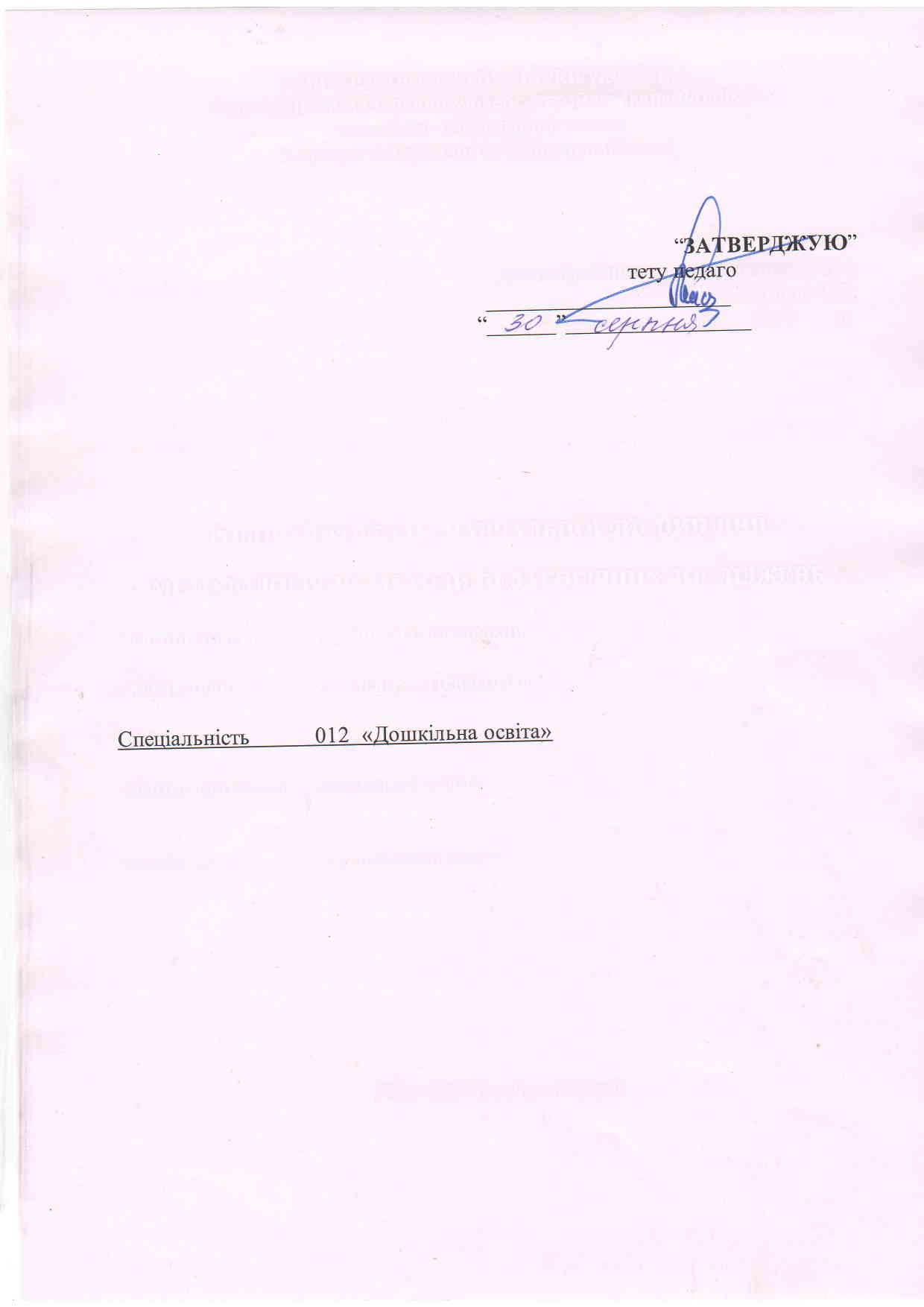 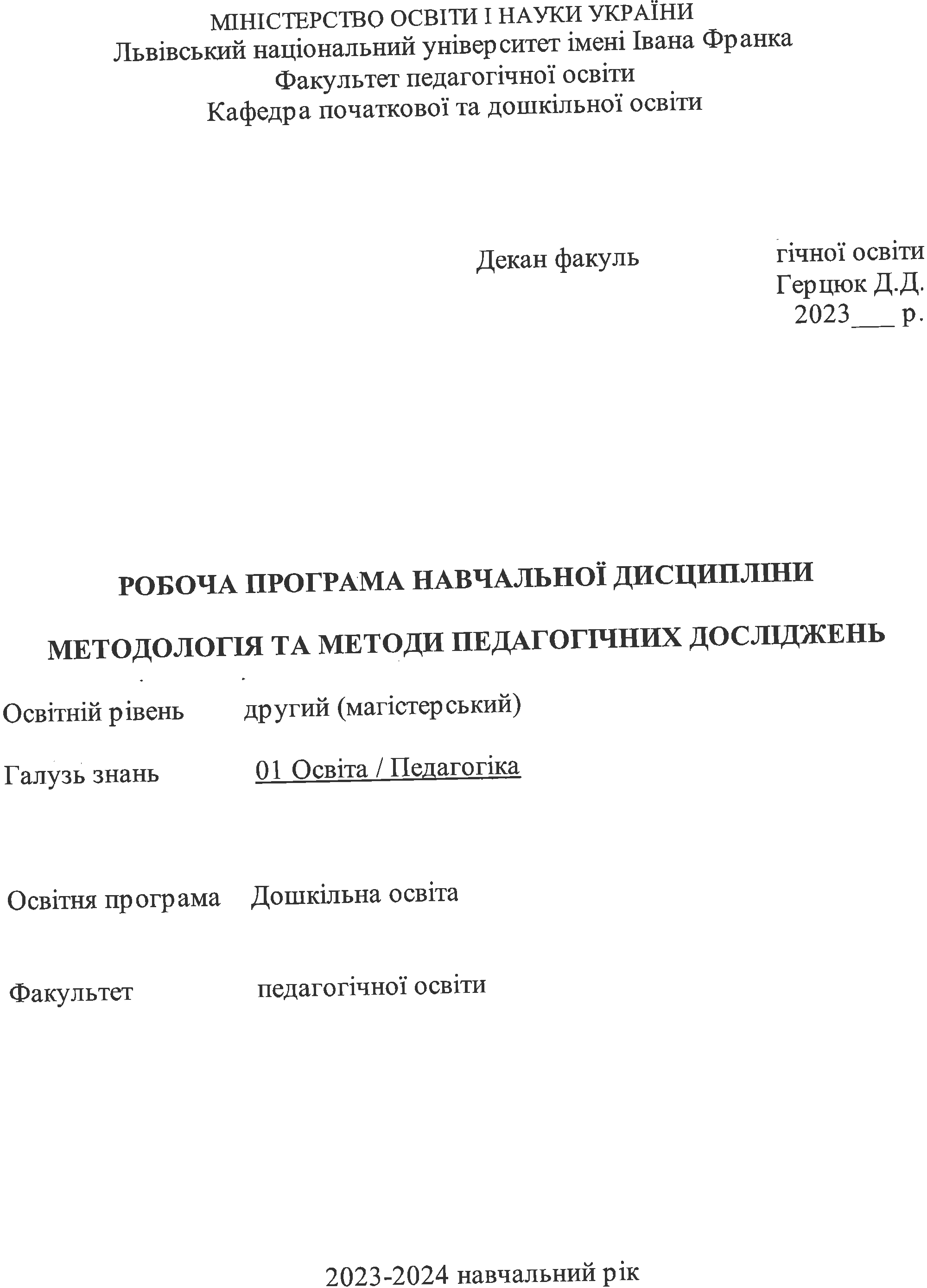 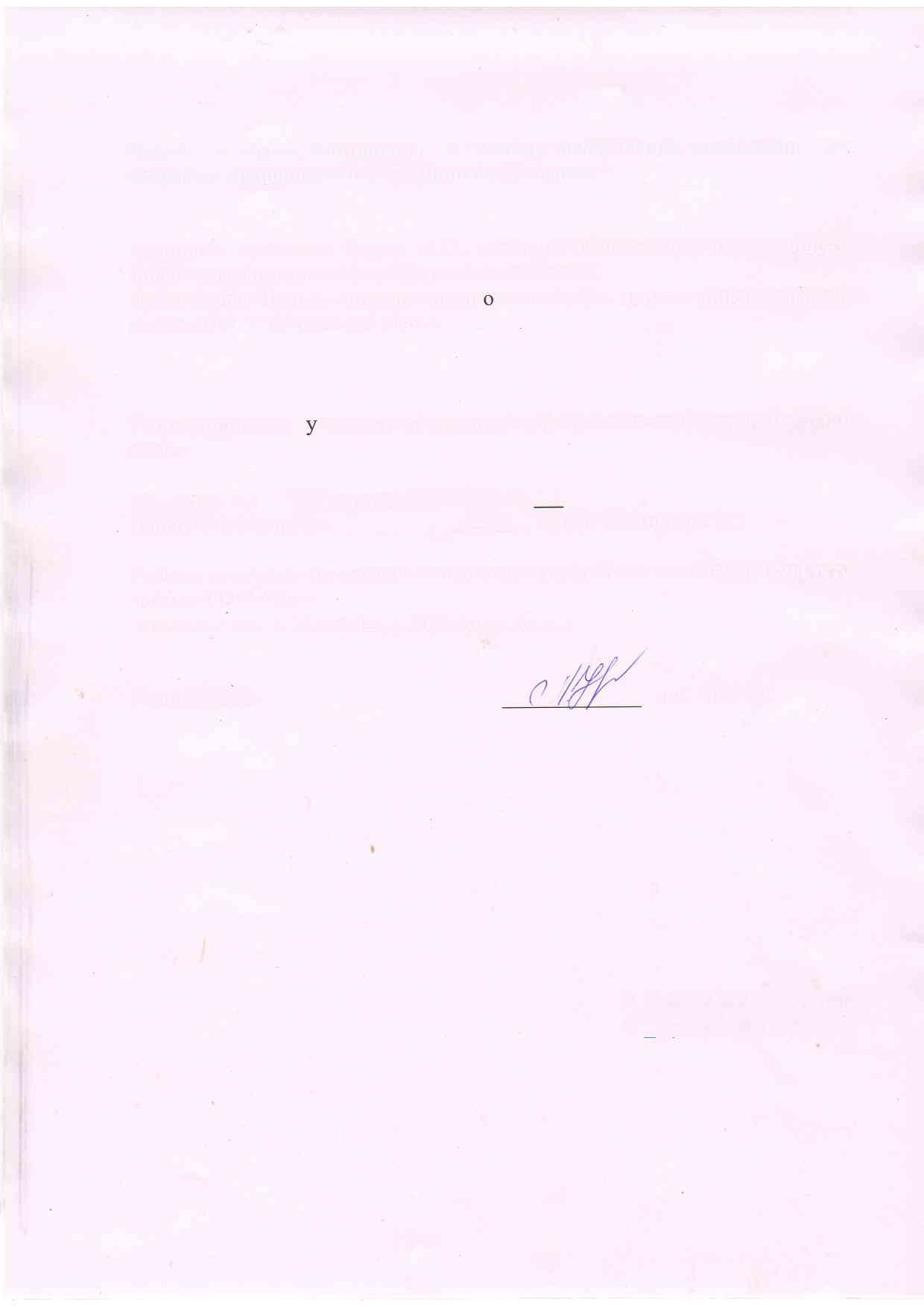 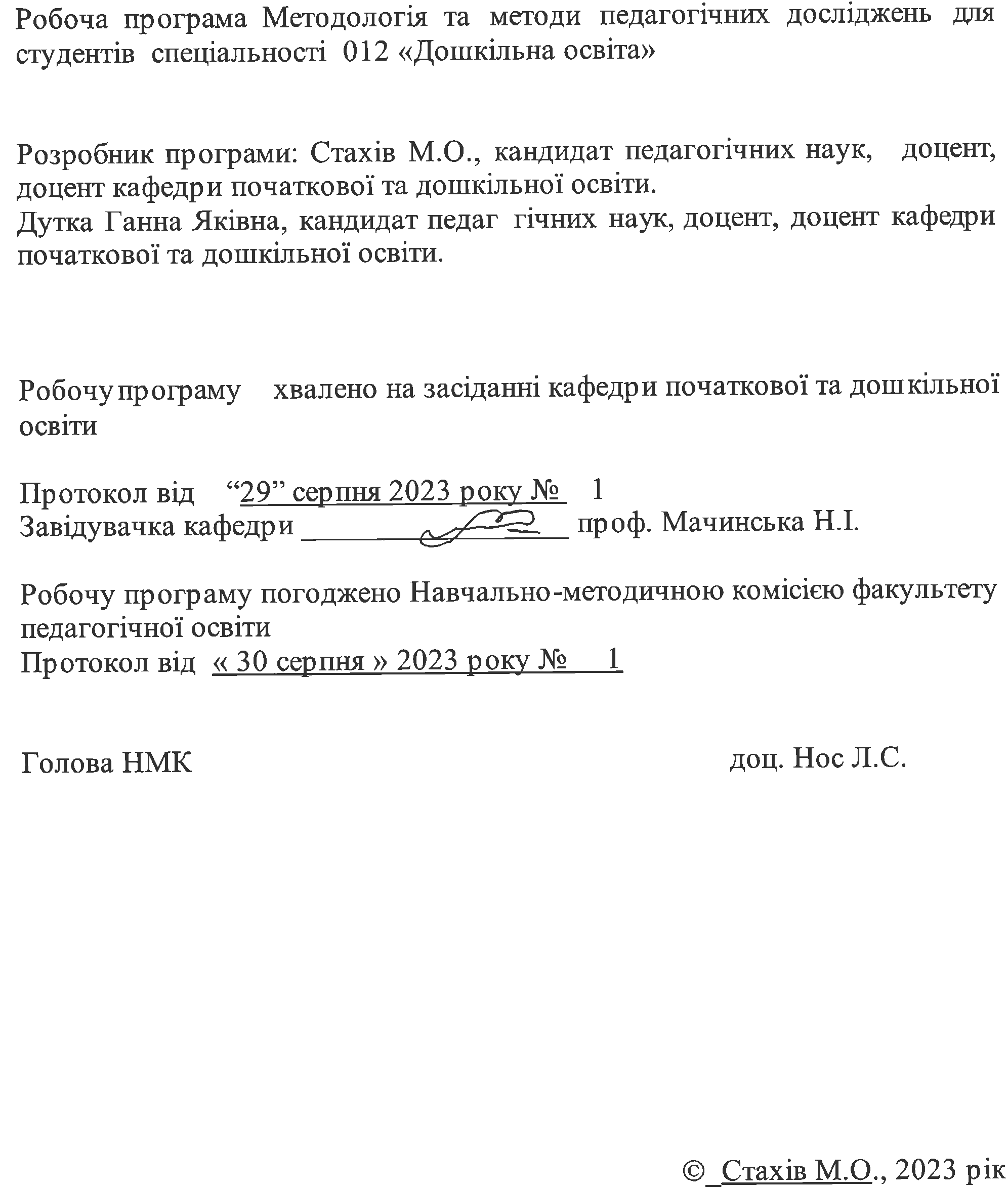 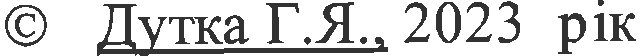 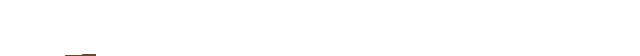 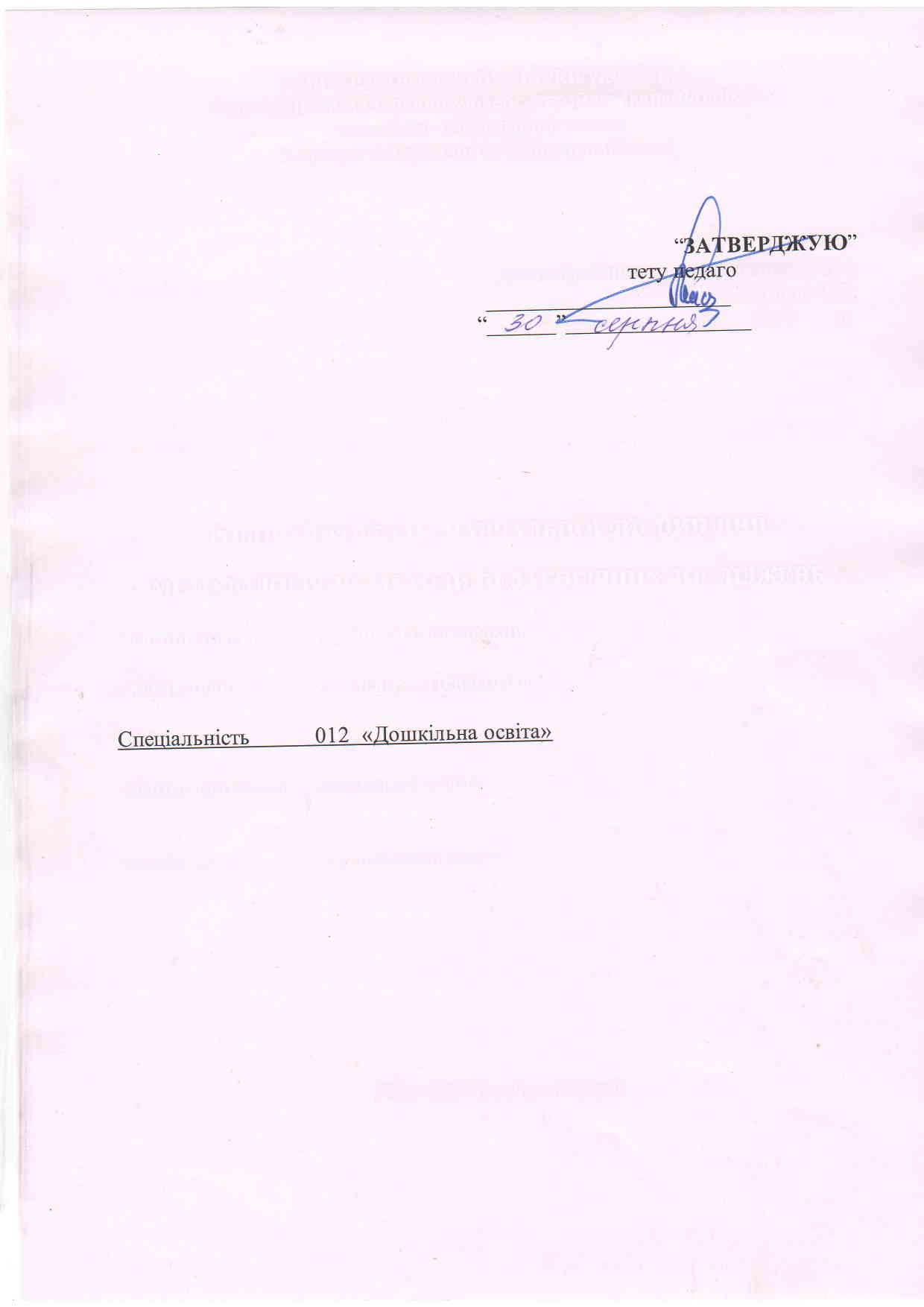 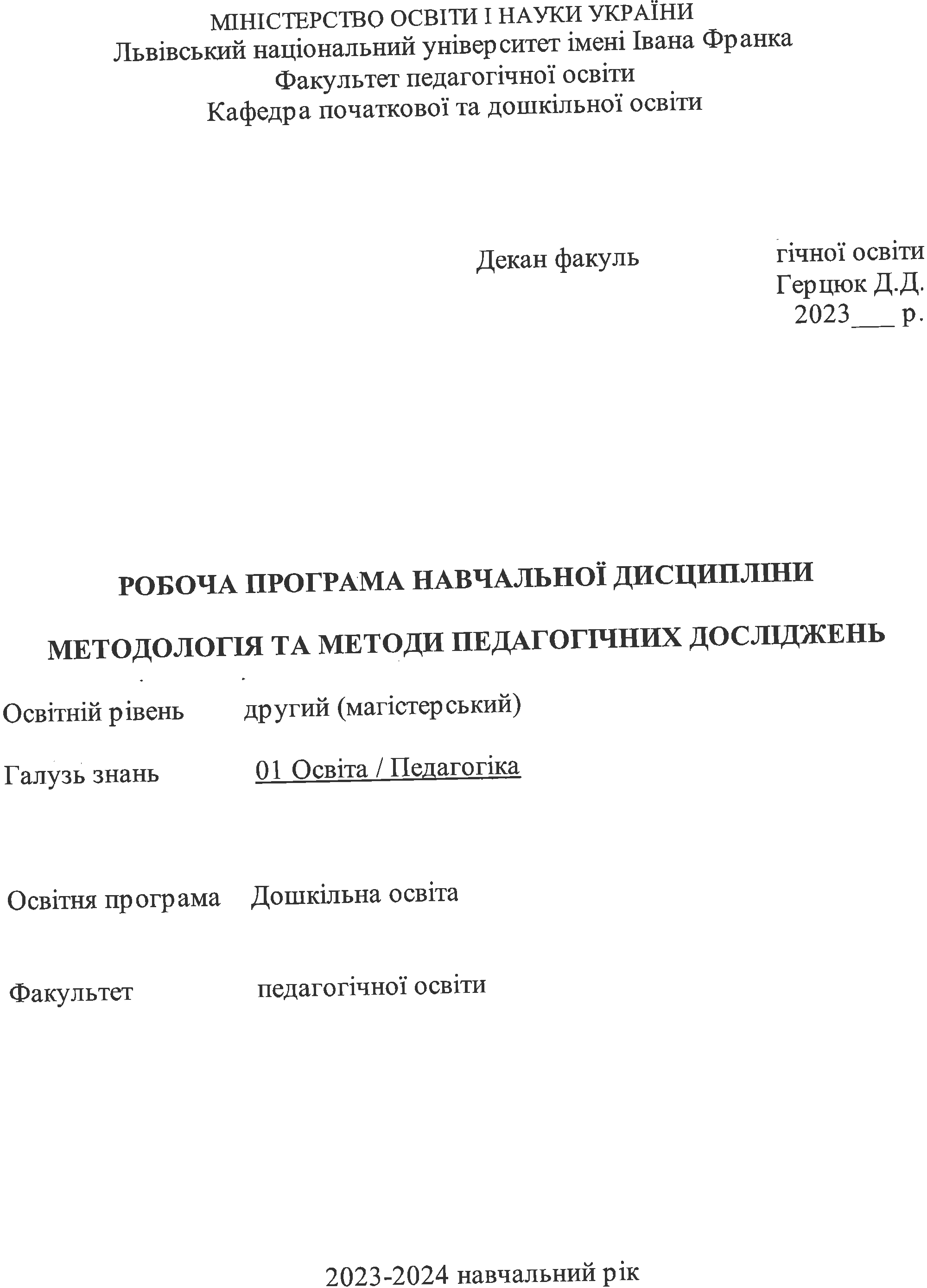 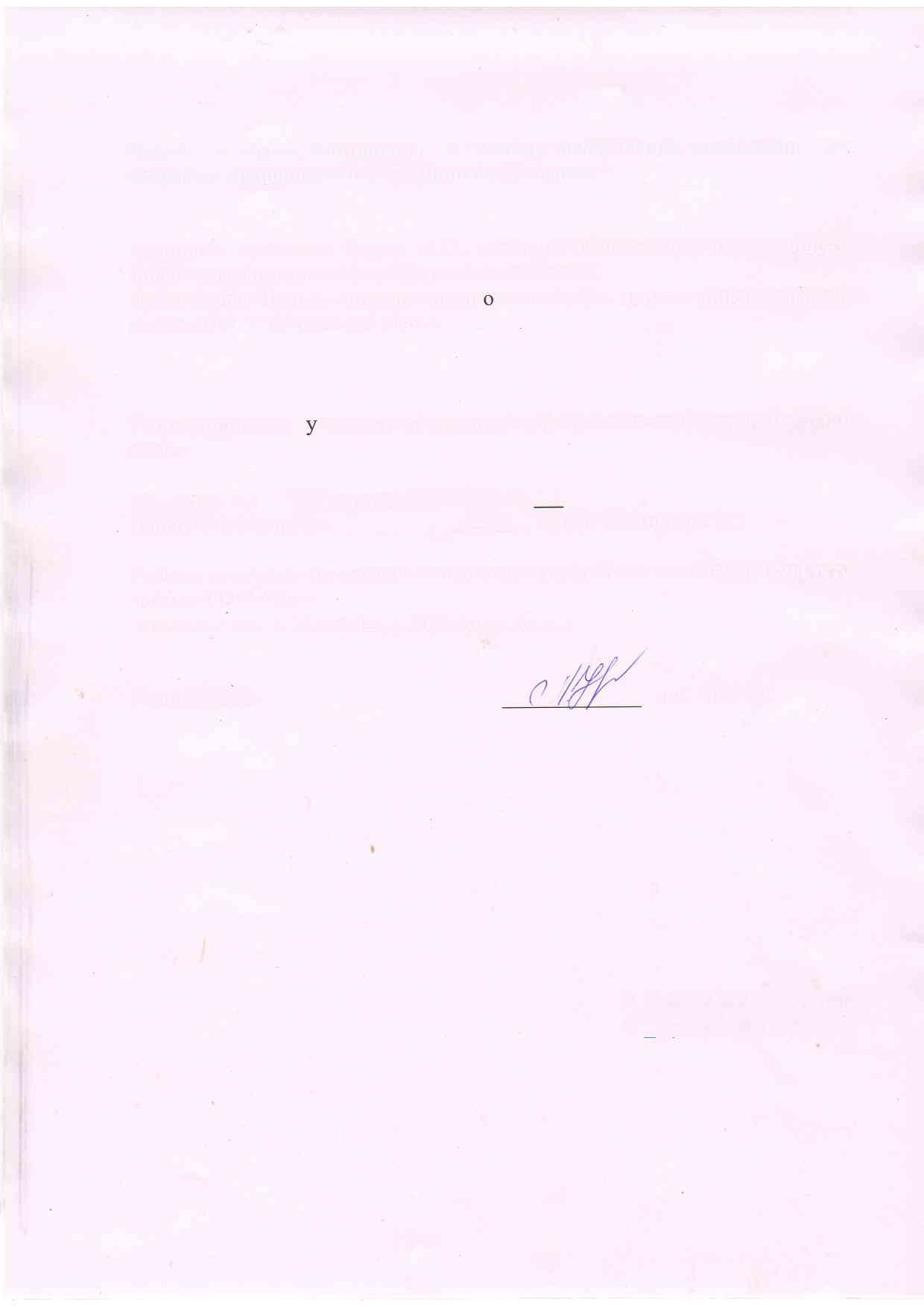 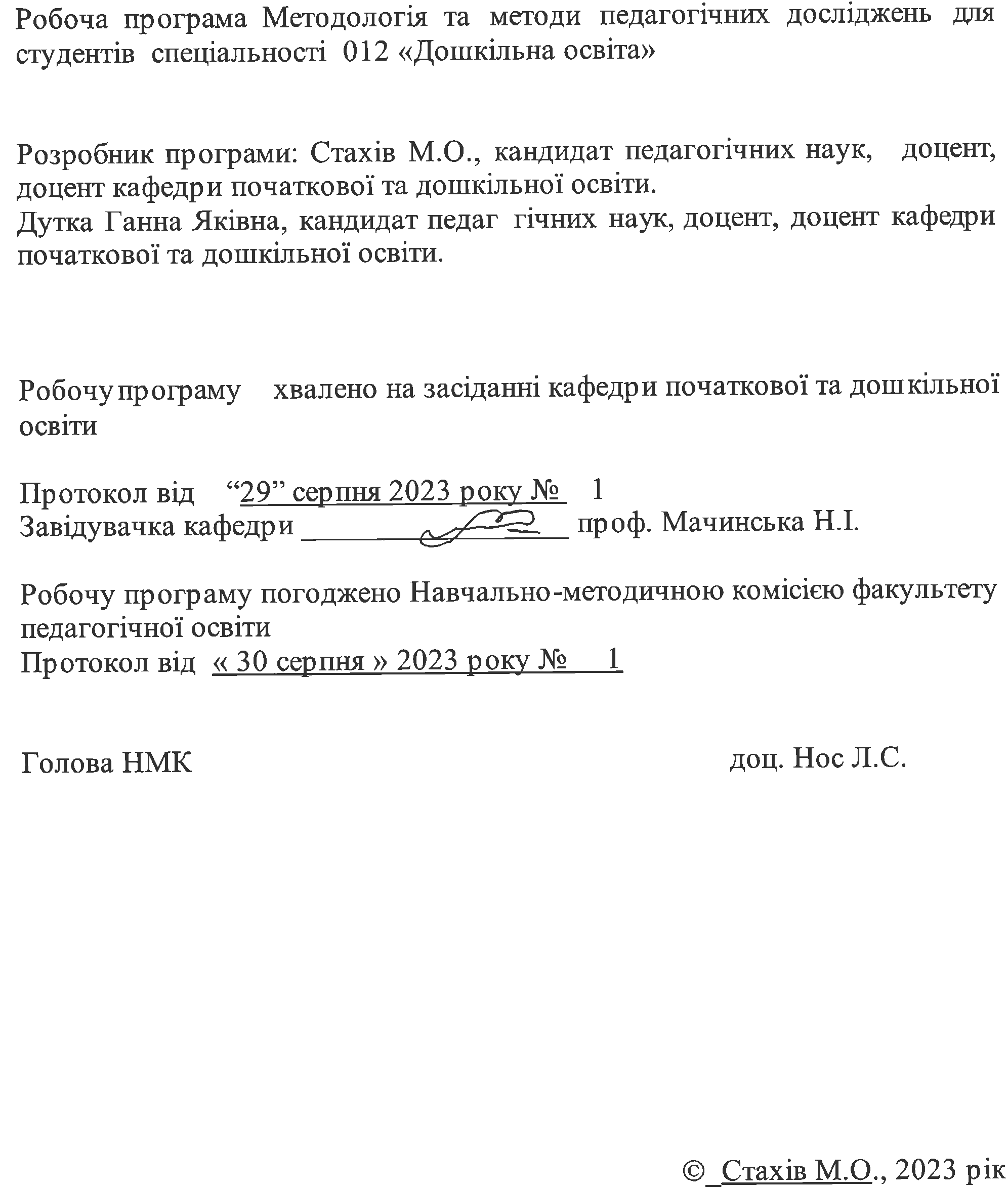 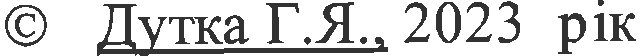 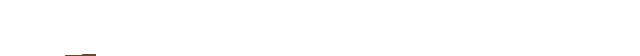 Опис навчальної дисципліниСпіввідношення кількості годин аудиторних занять до самостійної і індивідуальної роботи становить (%):для денної форми здобуття  освіти – 40 – 60;для заочної форми здобуття освіти – 18 – 82.2. Мета та завдання навчальної дисципліниМета навчального курсу: Навчальна дисципліна «Методологія та методи педагогічних досліджень» тісно пов’язана з курсами «Культура наукової української мови, «Сучасні технології викладання психолого-педагогічних дисциплін та методик дошкільної освіти», «Технології організації освітнього процесу у закладах дошкільної освіти». «Інноваційні технології підготовки  педагогічних кадрів для системи педагогічної освіти», «Творчість в діяльності педагога» і сприяє розвитку дослідницької компетентності здобувачів вищої освіти, їх методологічної культури, поліпшення якості педагогічних досліджень, зокрема в розрізі кваліфікаційної (магістерської) роботи.Основна мета – надання необхідного обсягу фундаментальних і практичних знань у галузі методології і організації науково-педагогічних досліджень та підготовка до самостійного вирішення задач в процесі наукової діяльності в освітній галузі Педагогіка.Завданням вивчення дисципліни «Методологія та методи педагогічних досліджень» є оволодіння методологією, теоретичними і практичними методами наукового дослідження, розробки етапів та форм процесу наукового дослідження, оформлення результатів наукових досліджень та їх впровадження, а також набуття здобувачами вищої освіти інтегральної та професійних компетентностей: діагностично-прогностична, проєктувально-корекційна, організаційна технологічна, науково-дослідницька, корекційно-педагогічна, корекційно-розвивальна, зокрема:Загальні компетентності, визначені Стандартом вищої освіти:КЗ-2. Здатність генерувати нові ідеї (креативність).КЗ-3. Здатність проведення досліджень на відповідному рівні;КЗ-4. Здатність до абстрактного мислення, аналізу, синтезу.Спеціальні (фахові, предметні) компетентності (СК): КС-5. Здатність створювати та впроваджувати в практику наукові розробки, спрямовані на підвищення якості освітньої діяльності та освітнього середовища в системі дошкільної, зокрема, інклюзивної освіти.КС-9. Здатність до самоосвіти, самовдосконалення, самореалізації в професійній діяльності та до конкурентної спроможності на ринку праці.Програмні результати навчання ПРН: Програмні результати навчання, визначені СВО:ПРН-1. Критично осмислювати концептуальні засади, цілі, завдання, принципи функціонування дошкільної освіти в Україні.ПРН-2. Впроваджувати інформаційні та комунікаційні технології і генерувати нові ідеї в організації освітнього процесу закладів дошкільної освіти різного типу.ПРН-4. Аналізувати й порівнювати результати педагогічного впливу на індивідуальний розвиток дитини дошкільного віку в різних видах діяльності.ПРН-8. Виявляти та відтворювати в практичній діяльності вихователя закладу дошкільної освіти передовий педагогічний досвід та результати досліджень.Очікувані результати навчання:Знання:- історії розвитку та сучасного стану науки у загальному та в галузі педагогіки зокрема;- загальнонаукових філософських положень, необхідних для формулювання системного наукового світогляду, професійної етики та загального культурного кругозору;– загальнонаукових та спеціальних методів в області методології наукового-педагогічного дослідження, необхідних для написання наукової кваліфікаційної роботи (магістерської); - принципів та форм організації наукового дослідження, написання та оформлення наукових статей, порядку захисту магістерської роботи.Уміння:– здійснювати наукові дослідження у відповідності до методології наукового дослідження на основі поетапної технології; – застосовувати методологію наукового пізнання, форм і методів аналізу, обробки та синтезу інформації в предметній області комп'ютерних наук. – дотримуватися вимог наукової етики та академічної доброчесності. – проводити наукові дослідження та здійснювати апробацію результатів у фахових наукових виданнях. – провадження дослідницької та/або інноваційної діяльності; - використовувати дані досліджень у практичній діяльності; - вибирати адекватні методи дослідження й застосовувати їх для вивчення - педагогічних явищ; - розробляти програму дослідження згідно з методологічними й - методичними підходами; - визначати гіпотезу, мету й завдання дослідження; - здійснювати кількісну й якісну обробку результатів дослідження; - аналізувати, систематизувати й узагальнювати результати вивчення педагогічних явищ.Комунікація:Зрозуміле і недвозначне донесення власних спостережень, узагальнень та висновків, а також знань та пояснень, що їх обґрунтовують, до фахівців і нефахівців, зокрема до осіб, які навчаються;Використання іноземних мов у професійній діяльності.Автономія і відповідальність:Здатність до подальшого навчання, яке значною мірою є автономним та самостійним.3. ПРОГРАМА НАВЧАЛЬНОЇ ДИСЦИПЛІНИМОДУЛЬ 1Змістовий модуль 1. Наука як система знань. Організація науково-дослідницької діяльностіТема 1. . Методологічні засади та методи реалізації наукового дослідження в галузі освіти. Структура і зміст науково-дослідницької компетентності  магістра в галузі освіти.Теоретичні та методологічні принципи науки. Законодавча основа організації наукової діяльності в Україні. Загальна характеристика процесів наукового дослідження. Методологія науково-педагогічного дослідження. Дослідницька компетентність здобувача освіти: зміст, структура, критерії сформованості. Форми науково-педагогічної дослідницької праці вихователя ЗДО. Дисциплінарні та міждисциплінарні дослідження.Академічна доброчесність в науковій діяльності. Види академічної недоброчесності та шляхи їх подолання.Тема 2. Загальнонаукові методи дослідження. Загальнологічні методи і прийоми дослідження (аналіз, синтез, абстрагування, ідеалізація, узагальнення, індукція, дедукція, аналогія, моделювання, системний підхід, вірогіднісні (статистичні) методи.Методи теоретичного пізнання (формалізація, аксіоматичний метод, гіпотетико-дедуктивний метод, сходження від абстрактного до конкретного).Методи емпіричного дослідження. Спостереження, опитування, анкетування, його види та методика проведення. Методика проведення опису. Проведення порівняння, зіставлення,  вимірювання. Тестування в науково-педагогічних дослідженнях та його різновиди.Педагогічний експеримент. Поняття експериментального методу в педагогічних дослідженнях, його види. Особливості педагогічного експерименту. Етапи педагогічного експерименту. Оформлення результатів педагогічного експерименту.Тема 3. Технологія дослідницької роботи. . Етапи педагогічного дослідження.Планування педагогічного дослідження. Опрацювання джерел. Визначення категоріального апарату дослідження: об’єкт, предмет, мета, завдання, види апробації. Композиція наукового тексту. Методика визначення актуальності дослідження та виокремлення проблемних питань. Педагогічна практика у дослідницькій роботі. Педагогічна практика в ЗДО як засіб і метод науково-педагогічного дослідження.Підсумок по змістовому модулюЗнати: Особливості науково-педагогічного дослідження:  неоднозначність перебігу явищ, неповторність педагогічних процесів, об’єкти у педагогічному дослідженніЗмістовий модуль 2Наукова організація праці у ході підготовки магістерського дослідження.Тема 4. Написання і оформлення наукових праць. Робота з науковою інформацією. Види наукових праць: тези як форма апробації  результатів магістерської роботи. Підготовка тез до публікації. Наукова стаття як форма апробації  результатів наукового дослідження. Вимоги до змісту та структури наукової статті. Вимоги до змісту монографії. Вимоги до структури та змісту дисертаційної роботи.Тема 5. Технологія підготовки магістерської роботи. Структура магістерської роботи. Основні вимоги до вступу, основної частини  та висновків магістерської роботи. Вимоги до оформлення списку використаних джерел. Праця з інформаційними джерелами та складання списку використаних джерел. Оформлення додатків магістерської роботи. Апробація та впровадження результатів науково-педагогічного дослідження.Тема 6. Особливості підготовки, оформлення і захисту магістерської роботи. Загальнотехнічні вимоги до магістерської роботи. Підготовка, порядок та процедура захисту магістерської роботи. Презентація результатів магістерського дослідження.Аналіз та оцінювання магістерської роботи. Критерії оцінювання магістерської роботи. Підготовка доповіді для захисту магістерської роботи4. Структура навчальної дисципліни5. Теми семінарських занять6. Теми практичних занять7. Теми лабораторних занять8. Самостійна робота9. Індивідуальні завданняНаукова стаття (тези) з проблем дослідженняНевід'ємною складовою наукового дослідження є його апробація. Готуємо наукову статтю з дотриманням вимог ВАК України та відповідних методів: конструктивно–синтетичного (для початкового варіанту; накопичення матеріалу; складання плану, системи доказів) та критико–аналітичного (для уточнення, шліфування окремих частин, фраз, доповнень).10. МЕТОДИ НАВЧАННЯ11. Методи контролю1. Усні відповіді на практичному занятті 	– 5 балів (1 х 5 = 5)2.укладення анкети-опитувальника  – 5 балів;3. Самостійне виконання практичних робіт:укладення програми педагогічного експерименту – 5 балів;укладення Списку використаних джерел – 5 балів;підготовка презентації виступу 			5 балів4. Індивідуальні завдання (підготовка тез до публікації) – 5 балів 5. Модульні тестові завдання 				20 балів (10+10)12. Розподіл балів, які отримують студенти                Приклад для екзаменуТ1, Т2 ... Т6 – теми змістових модулів.Шкала оцінювання: національна та ECTSЗарахування результатів навчання, здобутих в неформальній і інформальній освітіРезультати навчання, здобуті у неформальній та інформальній освіті  з Методології та методів педагогічного дослідження, зараховуються відповідно до Порядку визнання у Львівському національному університеті імені Івана Франка результатів навчання, здобутих  у неформальній та інформальній освіті.  Оцінюються результати відповідною кількістю балів, яку визначено для конкретної теми чи змістового модуля цієї програми.13. Методичне забезпечення1. Курс лекцій з тем, що виносяться на теоретичне опрацювання.2. Підручники та посібники (з розрахунку 1: 2)3. Завдання для самоконтролю (MOODLE)4. Плани та задання до практичних занять  (MOODLE)5. Завдання для самостійного опрацювання  (MOODLE)6. Інформаційно-комунікаційні засоби навчання7. Базова та допоміжна література.8. Пакети завдань для здійснення контролю: тестові завдання, контрольні запитання.14. Рекомендована літератураБазова1. Закон України «Про вищу освіту». URL: http://zakon2.rada.gov.ua/laws/show/1556-18 2. Фіцула М. М. Педагогіка вищої школи [Текст] : навч. посіб. / М. М. Фіцула. 2-е вид., доп. К. : Академвидав, 2010. 456 с.3. Дубасенюк О.А. Методологія та методи науково-педагогічного дослідження: навч.-методичний посібник.  Житомир: Полісся, 2016. 256 с.4. Ковальчук Л.О. Моделювання науково-педагогічних досліджень: Навчальний посібник. Львів: Видавничий цент ЛНУ імені Івана Франка, 2020. 520 с.Допоміжна 5. Алексєєнко Т. А. Основи педагогічного експерименту і кваліметрії : Навч.-метод. посібник / Алексєєнко Т. А., Сушанко В. В.; Чернівецький національний ун-т ім. Юрія Федьковича. Чернівці: Рута, 2003. 41 с.6. Волощук І. С. Основи наукових досліджень. Педагогіка : Навч. посібник. Кафедра педагогіки Національного аграрного ун -ту. К., 2006. 107 с.7. Євдокимов В. І. Педагогічний експеримент : Навч. посіб. для студ. пед. вузів. Харківський держ. педагогічний ун-т ім. Г. С.Сковороди. Х. : ТОВ «ОВС», 2001. 148с.8. Клименюк О.В. Виклад та оформлення результатів наукового дослідження: Авторський підручник. Ніжин : Аспект-Поліграф, 2007. 398 с.9. Ковальчук В. В. Основи наукових досліджень : Навч. посібн. Вид. 2-е, доп. і перероб. К. : Видавничий дім „Професіонал”, 2004. 208 с.10. Лаврентьєва Г. П. Методичні рекомендації з організації та проведення науково-педагогічного експерименту. Київ : ІІТЗН, 2007.11. Лузан П.Г. Основи науково-педагогічних досліджень: навчальний посібник. К. : ДАКККіМ, 2008. 248с.12. Методологія наукових досліджень : навч. посіб. / В. І. Зацерковний, І. В. Тішаєв, В. К. Демидов. Ніжин : НДУ ім. М. Гоголя, 2017. 236 с.13. Порядок присудження наукових ступені» і присвоєння вчених звань. К. : Редакція «Бюлетеня Вищої атестаційної комісії України», 2000. 32 с.14. Порядок присудження наукових ступенів і присвоєння вчених звань. К.: Бюлетень ВАК України, 2004. № 3. С. 3-14.15. Сидоренко В. К. Основи наукових досліджень : Навч. посіб. для вищ. пед. закл. освіти.  К.: РННЦ «ДІНІТ», 2000. 260с.16. Хриков Є. М. Методологія педагогічного дослідження: монографія. Харків: ФОП Панов А. М., 2017. 2017. 237 с.15. Інформаційні ресурси1. Google Scholar або Google Академія: пошукова система і некомерційна бібліометрична база даних, що індексує наукові публікації та наводить дані про їх цитування. URL https://scholar.google.com.ua/ 2. Портал полегшення процедури оформлення наукових джерел відповідно до вимог Вищої атестаційної комісії (ВАК) України та проходження нормоконтролю при написанні публікацій, курсових, дипломних, дисертацій та інших наукових робіт. URL: www.vak.org.ua 3. Законодавство України/ URL: http://www.rada.kiev.ua ; http://www.nau.kiev.ua ; http://www.ukrpravo.kiev ; http://www.liga.kiev.ua .4. Методологія науки. URL:  http://sites.google.com/site/fajrru/Home/scientific .5. Національна бібліотека України ім. В. І. Вернадського. URL: http://www.nbuv.gov.ua .6. Національна парламентська бібліотека України. URL: http://www.nplu.kiev.ua 7. Харківська державна наукова бібліотека ім. Короленка. URL : http://korolenko.kharkov.com Найменування показників Галузь знань, освітній рівеньХарактеристика навчальної дисципліниХарактеристика навчальної дисципліниНайменування показників Галузь знань, освітній рівеньденна форма заочна формаКількість кредитів  – 3Галузь знань01 Освіта / ПедагогікаНормативнаНормативнаМодулів – 1Освітній рівень :другий (магістерський)Рік підготовки:Рік підготовки:Змістових модулів – 2Освітній рівень :другий (магістерський)1-й 1-й Індивідуальне науково-дослідне завдання  ––  1Освітній рівень :другий (магістерський)СеместрСеместрЗагальна кількість годин –90Освітній рівень :другий (магістерський)2-й 2-й Загальна кількість годин –90Освітній рівень :другий (магістерський)ЛекціїЛекціїДенна формаЗаочна формаТижневих годин для денної форми навчання:аудиторних – 3;самостійної роботи студента – 4,5.Спеціальність 012 «Дошкільна освіта»12 год.6Тижневих годин для денної форми навчання:аудиторних – 3;самостійної роботи студента – 4,5.Спеціальність 012 «Дошкільна освіта»Практичні, семінарськіПрактичні, семінарськіТижневих годин для денної форми навчання:аудиторних – 3;самостійної роботи студента – 4,5.Спеціальність 012 «Дошкільна освіта»2410Тижневих годин для денної форми навчання:аудиторних – 3;самостійної роботи студента – 4,5.Спеціальність 012 «Дошкільна освіта»ЛабораторніЛабораторніТижневих годин для денної форми навчання:аудиторних – 3;самостійної роботи студента – 4,5.Спеціальність 012 «Дошкільна освіта»––––Тижневих годин для денної форми навчання:аудиторних – 3;самостійної роботи студента – 4,5.Спеціальність 012 «Дошкільна освіта»Самостійна роботаСамостійна роботаТижневих годин для денної форми навчання:аудиторних – 3;самостійної роботи студента – 4,5.Спеціальність 012 «Дошкільна освіта»54 год.74Тижневих годин для денної форми навчання:аудиторних – 3;самостійної роботи студента – 4,5.Спеціальність 012 «Дошкільна освіта»Індивідуальні завдання:Індивідуальні завдання:Тижневих годин для денної форми навчання:аудиторних – 3;самостійної роботи студента – 4,5.Спеціальність 012 «Дошкільна освіта»Вид контролю: 2-й семестр – екзаменВид контролю: 2-й семестр – екзаменНазви змістових модулів і темКількість годинКількість годинКількість годинКількість годинКількість годинКількість годинКількість годинКількість годинКількість годинНазви змістових модулів і темУсьогоУсьогоУ тому числіУ тому числіУ тому числіУ тому числіУ тому числіУ тому числіУ тому числіНазви змістових модулів і темУсьогоУсьоголекціїлекціїпрактичніпрактичнілабораторнісамостійнасамостійнаНазви змістових модулів і темДЗДЗДЗ–ДЗМодуль 1Модуль 1Модуль 1Модуль 1Модуль 1Модуль 1Модуль 1Модуль 1Модуль 1Модуль 1Змістовий модуль 1. Наука як система знань. Організація в-дослідницької діяльностіЗмістовий модуль 1. Наука як система знань. Організація в-дослідницької діяльностіЗмістовий модуль 1. Наука як система знань. Організація в-дослідницької діяльностіЗмістовий модуль 1. Наука як система знань. Організація в-дослідницької діяльностіЗмістовий модуль 1. Наука як система знань. Організація в-дослідницької діяльностіЗмістовий модуль 1. Наука як система знань. Організація в-дослідницької діяльностіЗмістовий модуль 1. Наука як система знань. Організація в-дослідницької діяльностіЗмістовий модуль 1. Наука як система знань. Організація в-дослідницької діяльностіЗмістовий модуль 1. Наука як система знань. Організація в-дослідницької діяльностіЗмістовий модуль 1. Наука як система знань. Організація в-дослідницької діяльностіТема 1. . Методологічні засади та методи реалізації наукового дослідження в галузі освіти Структура і зміст науково-дослідницької компетентності магістра в галузі освіти. Академічна доброчесність в науковій діяльності. .15224912Тема 2. Загальнонаукові методи дослідження: загальнологічні методи, методи теоретичного пізнання, методи емпіричного дослідження. Педагогічний експ,еримент як метод педагогічного дослідження. 15242912Тема 3. Технологія дослідницької роботи Етапи педагогічного дослідження. Планування педагогічного дослідження. Опрацювання джерел. Визначення категоріального апарату дослідження: об’єкт, предмет, мета, завдання, види апробації. Педагогічна практика у дослідницькій роботі. Композиція наукового тексту..142232912Контроль змістового модуля 111Всього за змістовим модулем 145641242736Змістовий модуль 2.Наукова організація праці у ході підготовки магістерського дослідження иЗмістовий модуль 2.Наукова організація праці у ході підготовки магістерського дослідження иЗмістовий модуль 2.Наукова організація праці у ході підготовки магістерського дослідження иЗмістовий модуль 2.Наукова організація праці у ході підготовки магістерського дослідження иЗмістовий модуль 2.Наукова організація праці у ході підготовки магістерського дослідження иЗмістовий модуль 2.Наукова організація праці у ході підготовки магістерського дослідження иЗмістовий модуль 2.Наукова організація праці у ході підготовки магістерського дослідження иЗмістовий модуль 2.Наукова організація праці у ході підготовки магістерського дослідження иЗмістовий модуль 2.Наукова організація праці у ході підготовки магістерського дослідження иЗмістовий модуль 2.Наукова організація праці у ході підготовки магістерського дослідження иТема 4. Написання і оформлення наукових праць: стаття, тези, анотація.  Робота з науковою інформацією.15242912Тема 5. Технологія підготовки магістерської роботи як кваліфікаційного дослідження. Вимоги до структури та змісту  магістерського дослідження. Опрацювання інформаційних джерел. Апробація та впровадження результатів педагогічного дослідження.15242914Тема 6. Підготовка, порядок та процедура захисту магістерської роботи. Критерії оцінювання магістерської роботи. Підготовка презентації до захисту МР.14232912Контроль змістового модуля  211Всього за змістовим модулем45621262738Разом на весь курс навчання9012624105474Підсумковий контроль – екзамен№з/пНазва темиКількістьгодинНе передбачено№з/пНазва темиКількістьгодинКількістьгодин№з/пНазва темиДЗ1.Методологія науково-педагогічного дослідження.22.Академічна доброчесність в науковій діяльності.23.Методи емпіричного дослідження.224.Педагогічний експеримент: етапи та методика проведення..225.Опрацювання категоріального апарату дослідницької роботи.226.Педагогічна практика в ЗДО як засіб і метод науково-педагогічного дослідженння.Контроль Змістового модуля 1.227.Види наукових праць. Робота з науковою інформацією. Тези.228. Види наукових праць. Стаття.229. Складання списку використаних джерел за різними стандартами.210.Завершальний етап праці над магістерською роботою. Апробація та впровадження результатів дослідження.211.Аналіз, критерії та оцінювання магістерської роботи.212.Обговорення питань, винесених на самоконтроль. Контроль Змістового модуля 2.2Разом246№з/пНазва темиКількістьгодинКількістьгодинНе передбачено№з/пНазва темиКількістьгодинКількістьгодинЗмістовий модуль 1Т1.Основні етапи наукового дослідження. Формування і постановка наукової проблеми дослідження. Суб’єкти наукової діяльності у ЗВО. Види академічної недоброчесності. Плагіат у наукові діяльності.912Т2. Загальнологічні методи і прийоми дослідження (аналіз, синтез, абстрагування, ідеалізація, узагальнення, індукція, дедукція, аналогія, моделювання, системний підхід, вірогіднісні (статистичні) методи.912Т3.Технологія дослідницької роботи. Композиція наукових текстів різних жанрів. Види педагогічної практики у ЗДО.912Всього2736Змістовий модуль 24.Види наукових праць. Особливості написання реферату, анотації, тез. Методика опрацювання наукового тексту.9125.Основні вимоги до вступу, основної частини та висновків дисертації. А. Розкрити зміст основних понять теми (словник – 5-10 термінів).Б. Розробити тематику магістерських робіт для студентів з проблем дошкільної освіти.9146.Здійснити самодіагностику власної дослідницької компетентності, використовуючи запропонований діагностичний інструментарій. Розкрити роль науково-дослідної практики у фаховій підготовці магістрантів.Загальні вимоги до оформлення магістерської роботи.912Всього2738Разом5474Програмні результати навчання(ПРН)Методи навчання і викладанняМетоди оцінювання досягнення результатів навчанняПрограмні результати навчання, визначені СВО:Програмні результати навчання, визначені СВО:Програмні результати навчання, визначені СВО:ПРН-1. Критично осмислювати концептуальні засади, цілі, завдання, принципи функціонування дошкільної освіти в Україні.Словесні. пояснювально-ілюстративний. частково-пошуковий (евристичний)Усна відповідьПРН-2. Впроваджувати інформаційні та комунікаційні технології і генерувати нові ідеї в організації освітнього процесу закладів дошкільної освіти різного типу.інтерактивні методи: метод проектів, метод ПРЕСУсна відповідьУкладення Списку використаних джерелПРН-4. Аналізувати й порівнювати результати педагогічного впливу на індивідуальний розвиток дитини дошкільного віку в різних видах діяльностіКомунікативні, дослідницькийУсна відповідьУкладення анкети-опитувальникаПРН-8. Виявляти та відтворювати в практичній діяльності вихователя закладу дошкільної освіти передовий педагогічний досвід та результати дослідженьПрактичні, проблемний, дослідницький, метод ПРЕСПідготовка попередньої презентації результатів дослідженняПоточне тестування та самостійна роботаПоточне тестування та самостійна роботаПоточне тестування та самостійна роботаПоточне тестування та самостійна роботаПоточне тестування та самостійна роботаПоточне тестування та самостійна роботаПоточне тестування та самостійна роботаПоточне тестування та самостійна роботаПоточне тестування та самостійна роботаПоточне тестування та самостійна роботаПоточне тестування та самостійна роботаСумаСумаСумаСумаСумаПоточне тестування та самостійна роботаПоточне тестування та самостійна роботаПоточне тестування та самостійна роботаПоточне тестування та самостійна роботаПоточне тестування та самостійна роботаПоточне тестування та самостійна роботаПоточне тестування та самостійна роботаПоточне тестування та самостійна роботаПоточне тестування та самостійна роботаПоточне тестування та самостійна роботаПоточне тестування та самостійна роботасеместрсеместрекзаменекзаменразомЗмістовий модуль №1Змістовий модуль №1Змістовий модуль №1Змістовий модуль №1Змістовий модуль №1Змістовий модуль №1Змістовий модуль № 2Змістовий модуль № 2Змістовий модуль № 2Змістовий модуль № 2Змістовий модуль № 2семестрсеместрекзаменекзаменразомТ1Т2Т3С/РКЗМТ4Т4Т5Т6С/РКЗМКЗМ5050501001111510115151010505050100Сума балів за всі види навчальної діяльностіОцінка ECTSОцінка за національною шкалоюОцінка за національною шкалоюСума балів за всі види навчальної діяльностіОцінка ECTSдля екзамену, курсового проекту (роботи), практикидля заліку90 – 100Авідмінно  зараховано81-89Вдобре зараховано71-80Сдобре зараховано61-70Dзадовільно зараховано51-60Е задовільно зараховано26-50FXнезадовільно з можливістю повторного складанняне зараховано з можливістю повторного складання0-25Fнезадовільно з обов’язковим повторним вивченням дисциплінине зараховано з обов’язковим повторним вивченням дисципліни